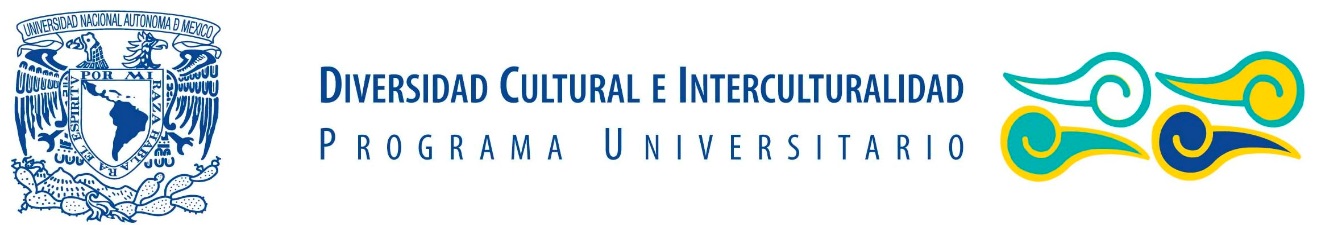 SISTEMA DE BECAS PARA ESTUDIANTES DE PUEBLOSINDÍGENAS Y AFRODESCENDIENTES UNAM17ª Convocatoria Intersemestral 2021 Educación Media SuperiorSolicitud de becaFecha: No. Solicitud:1.	Datos generales del solicitante  1.1 Apellido paterno: 1.2 Apellido materno:1.3 Nombre (s): 1.4 Lugar de nacimiento:1.5 Fecha de nacimiento:1.6 Edad: 1.7 CURP: 1.8 Sexo: Hombre:                         Mujer:  	Otro (especificar):  1.9 Estado civil: Soltero (a):	Casado (a):		 Otro (especificar):1.10 Domicilio actual fijo:1.10.1 Calle 1.10.2 Número exterior:1.10.3 Manzana: 1.10.4 Lote: 1.10.5 Número interior: 1.10.6 Colonia: 1.10.7 Alcaldía o Municipio: 1.10.8 Estado: 1.10.9 Código Postal: 1.10.10 Teléfono de domicilio fijo:1.10.11 Teléfono celular:1.10.12 Correo electrónico:1.10.13 Correo electrónico alterno:1.10.14 Teléfono de algún familiar (indicar qué familiar): 1.10.15 Correo electrónico de algún familiar (indicar qué familiar):2. Datos académicos2.1 Plantel de la UNAM:2.2 Nº de cuenta:2.3 Semestre o año:2.4 Promedio del último periodo escolar:2.5 ¿Has recibido premios o menciones especiales?:2.6 ¿Cuentas o has contado con alguna otra beca? Menciona qué tipo de beca y el periodo en que la recibiste: 2.7 ¿Dónde realizaste tus estudios de secundaria (Municipio, Estado)?2.7.1 Nombre del plantel: 2.7.2 Ubicación: 2.8 ¿Dónde realizaste tus estudios de primaria (Municipio, Estado)?2.8.1 Nombre del plantel: 2.8.2 Ubicación: 3. Autoadscripción y vínculos comunitarios3.1 ¿Te identificas por tus costumbres y tradiciones con algún pueblo indígena (originario) y/o afrodescendiente?:3.2 ¿Cuál es el nombre del grupo cultural al que perteneces? (por ejemplo nahua, amuzgo, maya, yaqui, afrodescendiente, etc.): 3.3 Ubicación de la localidad de origen3.3.1 Estado:3.3.2 Municipio:3.3.3 Nombre de la localidad:3.4 ¿Con cuál o cuáles lenguas indígenas de México te vinculas (si es el caso)?3.4.1 ¿Entiendes la lengua del pueblo indígena con el que te vinculas?:3.4.2 ¿Hablas la lengua del pueblo indígena con el que te vinculas?:3.4.3 ¿Escribes la lengua del pueblo indígena con el que te vinculas?: 3.4.4 ¿Hablas o entiendes alguna otra lengua de México o extranjera? Menciónalas: 3.4.5 ¿Quién de tu familia entiende o habla una lengua indígena? ¿Cuál lengua?:3.4.6 ¿Dónde nacieron tus padres?:3.4.7 ¿Dónde nacieron tus abuelos?: 3.4.8 ¿Qué otras lenguas indígenas se hablan en tu localidad de origen?:3.6 Participación en la comunidad3.6.1 ¿Cuáles son las fiestas principales de tu comunidad?:3.6.2 ¿Qué participación tienes en las actividades comunitarias?:3.6.3 ¿Has desempeñado algún cargo en tu comunidad? ¿Cuál o cuáles?:3.6.4 ¿Has participado o participas en alguna organización indígena? ¿Cuál o cuáles?:3.7 Redacta una vivencia significativa que hayas tenido relacionada con tu pueblo indígena (originario) y/o afrodescendiente: 4. Información socioeconómica 4.1 Situación laboral4.1.2 ¿Trabajas actualmente?:4.1.3 ¿En qué o dónde trabajas?:4.1.4 Salario aproximado al mes:4.3 Además de tu familia, ¿quién aporta económicamente para solventar tus gastos?:4.4 Gastos mensuales individuales (en esta sección realiza un desglose de tus gastos individuales aproximados en el mes)4.4.1 Alimentación:4.4.2 Renta:4.4.3 Servicios (agua, gas, electricidad, teléfono):4.4.4 Transporte:4.4.5 Vestido:4.4.6 Libros y materiales de estudio:4.4.7 Otros gastos:4.4.8 Total:5. Características de la vivienda fija5.1 Marca con una cruz las características de tu vivenda fija actual.5.2 Marca con una cruz los aparatos y servicios con que cuenta tu vivienda fija.5.3 Marca con una cruz los servicios de tu vivienda fija actual.6. Salud6.1 ¿Qué desayunas? ¿Qué comes? ¿Qué cenas?: 6.2 ¿Cuál es tu comida favorita y cada cuándo la comes?:6.3 ¿Qué comida sabes preparar?: 6.4 ¿Padeces alguna enfermedad crónica degenerativa?:6.5 Tienes alguna discapacidad, ¿cuál o cuáles?:6.6 ¿A qué servicio de salud acudes cuando te enfermas?:6.7 Recurres a algún tipo de medicina tradicional o alternativa, ¿cuál o cuáles?:6.8 Alguien de tu familia padece de alguna enfermedad crónica degenerativa ¿quién y qué enfermedad?:7. Exposición de motivos7.1 Explica por qué quieres la beca del SBEI:Los datos de esta solicitud serán tratados bajo los Lineamientos para la Protección de Datos Personales en posesión de la UNAM y serán respetados los derechos ARCO. Los documentos referentes pueden ser consultados en el portal del PUIC https://www.nacionmulticultural.unam.mx y en http://www.abogadogeneral.unam.mx:6060/acuerdos/view/686En caso de ser admitido/a en el SBEI, el becario/a acepta que sus datos e imagen sean usados con fines de evaluación, información, promoción y difusión del SBEI. Cualquier otro uso deberá ser aprobado de manera expresa por el becario/a. Si no estás de acuerdo podrás expresarlo a través de un escrito dirigido a la Coordinación de Educación y Docencia del PUIC. 8. Carta compromisoYo (nombre completo): Declaro que he reportado con honestidad toda la información que se presenta en esta solicitud y autorizo al Programa Universitario de Estudios de la Diversidad Cultural y la Interculturalidad (PUIC) a través de su Sistema de Becas para Estudiantes de Pueblos Indígenas y Afrodescendientes, a verificar parcial o totalmente la información.También declaro que no pertenezco a otro sistema de becas, en el ámbito público. Y en caso de contar con alguna otra beca, estoy dispuesto/a a renunciar a ella si soy aceptado/a en esta beca.  Asimismo me comprometo a informar al SBEI cualquier cambio en mi situación académica (baja de la escuela temporal o definitiva, cambio de carrera o plantel, etc.) en el momento en que sucediera.En caso de que el PUIC comprobara que la información contenida en esta solicitud es falsa, así como si mi promedio vigente disminuyera, me doy por enterado/a que a través de su comité de selección mi beca podría ser suspendida.____________________Firma aspirante4.2 Agregar únicamente a los familiares que aportan al sustento económico del hogar4.2 Agregar únicamente a los familiares que aportan al sustento económico del hogar4.2 Agregar únicamente a los familiares que aportan al sustento económico del hogar4.2 Agregar únicamente a los familiares que aportan al sustento económico del hogar4.2 Agregar únicamente a los familiares que aportan al sustento económico del hogar4.2 Agregar únicamente a los familiares que aportan al sustento económico del hogarNombreParentescoEdadEscolaridadOcupaciónIngreso mensualTotal:CondiciónCondiciónPisosPisosMurosMurosTechosTechosPropiaTierraBlockLozaPagándoseCementoLadrilloLáminaRentadaLoseta mosaicoTabiqueTejaPrestadaLoseta vinilMaderaCartónDuelaCartónOtroEquipo de viviendaEquipo de viviendaServicios del domicilioServicios del domicilioServicios del domicilioHabitacionesHabitacionesNo. FocosAgua potableAgua potableNo. Habitaciones (sin contar cocina y baño) No. CamasLuz eléctricaLuz eléctricaCocinaEstufaDrenajeDrenajeComedorLicuadoraGasCilindro SalaTelevisiónGasEstacionarioCocina y comedor juntosGrabadoraInternetInternetSala y comedor juntosComputadora o LaptopVigilanciaVigilanciaTodo en un solo cuartoRefrigeradorTv por pago Tv por pago No. BañosLavadoraEstéreoHorno de microondasAutomóvilServicios de la colonia donde vivesServicios de la colonia donde vivesServicios de la colonia donde vivesServicios de la colonia donde vivesServicios de la colonia donde vivesServicios de la colonia donde vivesServicios de la colonia donde vivesServicios de la colonia donde vivesAlumbrado públicoDrenajeSupermercadoCalles pavimentadasRecolección de basuraTianguisRestaurantesCalles pavimentadasVigilancia policialMercado